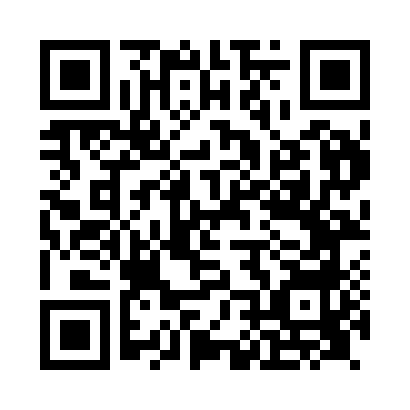 Prayer times for Whitnash, Warwickshire, UKMon 1 Jul 2024 - Wed 31 Jul 2024High Latitude Method: Angle Based RulePrayer Calculation Method: Islamic Society of North AmericaAsar Calculation Method: HanafiPrayer times provided by https://www.salahtimes.comDateDayFajrSunriseDhuhrAsrMaghribIsha1Mon3:004:491:106:489:3011:202Tue3:004:501:106:489:3011:203Wed3:014:511:106:489:3011:204Thu3:014:521:116:479:2911:205Fri3:024:531:116:479:2911:206Sat3:024:541:116:479:2811:197Sun3:034:551:116:479:2711:198Mon3:034:551:116:469:2711:199Tue3:044:571:116:469:2611:1910Wed3:044:581:126:469:2511:1811Thu3:054:591:126:459:2411:1812Fri3:065:001:126:459:2311:1713Sat3:065:011:126:459:2211:1714Sun3:075:021:126:449:2111:1715Mon3:085:031:126:449:2011:1616Tue3:085:051:126:439:1911:1617Wed3:095:061:126:429:1811:1518Thu3:105:071:126:429:1711:1419Fri3:105:091:126:419:1611:1420Sat3:115:101:126:409:1411:1321Sun3:125:111:136:409:1311:1322Mon3:125:131:136:399:1211:1223Tue3:135:141:136:389:1011:1124Wed3:145:161:136:379:0911:1125Thu3:155:171:136:379:0811:1026Fri3:155:181:136:369:0611:0927Sat3:165:201:136:359:0411:0828Sun3:175:211:136:349:0311:0829Mon3:185:231:136:339:0111:0730Tue3:185:251:136:329:0011:0631Wed3:195:261:126:318:5811:05